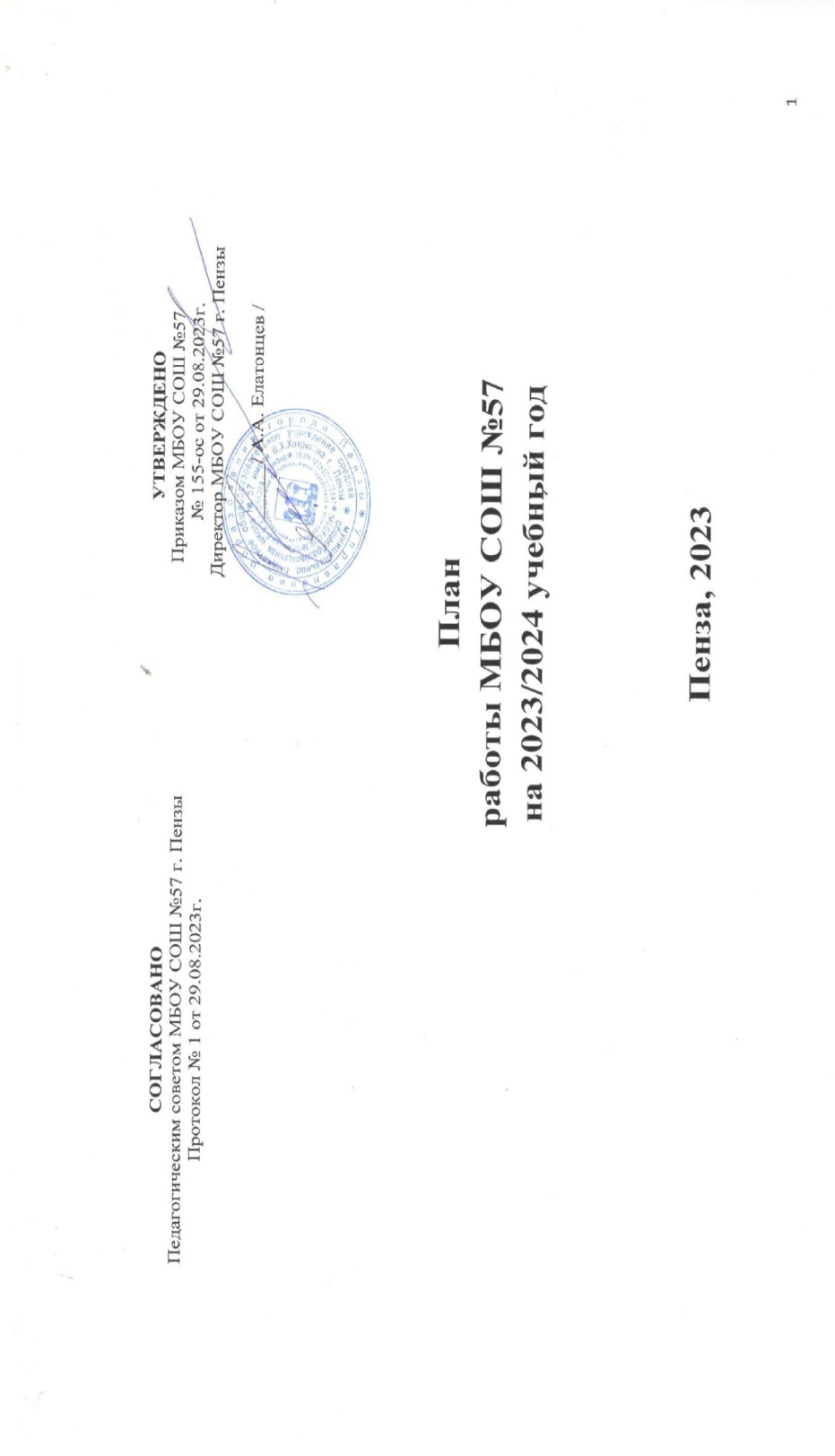 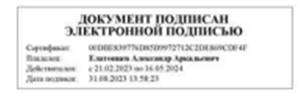 ПЛАН РАБОТЫМуниципального бюджетного общеобразовательного учреждения средняя общеобразовательная школа №57  г. Пензы на 2023-2024 учебный годЦЕЛИ РАБОТЫ НА 2023/24 УЧЕБНЫЙ ГОД: сформировать единое образовательное пространство,	повысить информационную	безопасность обучающихся, сформировать у них представление о важности профессии педагога, ее особом статусе.ЗАДАЧИ:Для достижения намеченных целей перед МБОУ СОШ №57 г. Пензы стоят следующие приоритетные задачи:­совершенствование	материально-технических	и	иных	условий реализации основных образовательных программ, соответствующих ФОП;­использование воспитательных возможностей единой образовательной среды и пространства;­повышение компетенций педагогических работников в вопросах применения ФОП;­проведение	мероприятий,	направленных	на	повышение	грамотности обучающихся по вопросам информационной безопасности;­совершенствование форм и методов обеспечения информационной безопасности обучающихся;­проведение мероприятий, направленных на формирование у подростков навыков законопослушного и ответственного поведения в цифровой среде;­проведение	мероприятий,	направленных	на повышение	грамотности обучающихся по вопросам информационной безопасности;­совершенствование механизмов просвещения обучающихся о важности труда, значимости и особом статусе педагогических работников и наставников;­создание условий для полноценного сотрудничества с социальными партнерами для разностороннего развития обучающихся.Раздел I. ОБРАЗОВАТЕЛЬНАЯ И ВОСПИТАТЕЛЬНАЯ ДЕЯТЕЛЬНОСТЬРеализация общего и дополнительного образованияРеализация образовательных программ начального общего, основного общего и среднего общего образования – образовательная деятельностьРеализация образовательных программ начального общего, основного общего и среднего общего образования – воспитательная деятельностьПодготовка и организация ГИАРеализация дополнительных общеразвивающих программ1.1.4. Охрана и укрепление здоровья обучающихсяРабота с родителями (законными представителями) обучающихсяГрафик взаимодействия и консультированияПлан общешкольных и классных (в том числе параллельных) родительский собранийМетодическая работаПлан организационно-методических мерПедагогические советыСеминарыРаздел II. АДМИНИСТРАТИВНАЯ И УПРАВЛЕНЧЕСКАЯ ДЕЯТЕЛЬНОСТЬОрганизация деятельностиУправление аккредитационными показателямиПлан организационных мер в рамках проведения Года педагога и наставникаКонтроль деятельностиВнутренняя система оценки качества образования (ВСОКО)Внутришкольный контрольВнешний контроль деятельности МБОУ СОШ №57Работа с кадрамиАттестация работниковПовышение квалификации работниковОхрана трудаНормотворчествоРазработка локальных и иных актовОбновление локальных и иных актовРаздел III. ХОЗЯЙСТВЕННАЯ ДЕЯТЕЛЬНОСТЬ И БЕЗОПАСНОСТЬЗакупка и содержание материально-технической базыОрганизационное обеспечение деятельности МБОУ СОШ №57Ресурсное обеспечение образовательного процессаСанитарное обеспечение деятельностиЭнергосбережениеБезопасностьАнтитеррористическая защищенностьПожарная безопасностьОграничительные мероприятия из-за коронавирусаПРИЛОЖЕНИЯПлан ВШК на 2023/24 учебный годПлан мероприятий подготовки к проведению государственной итоговой аттестации по образовательным программам основного общего образования и среднего общего образования обучающихся МБОУ СОШ №57 г. ПензыПлан мероприятий по сопровождению претендентов на медаль «За особые успехи в учении» на 2023/2024 учебный годПлан профориентационной работы.План работы с детьми с ОВЗ.Реализация образовательных программ начального общего, основного общего и среднего общего образования – воспитательная деятельность в 2023/24 учебном году.План реализации дополнительного образования в 2023/24 учебном году.План мероприятий по обеспечению социально-педагогической поддержки обучающихся в 2023/24 учебном году.План мероприятий по обеспечению психолого-педагогической поддержки обучающихся в 2023/24 учебном году.­ЛИСТ ОЗНАКОМЛЕНИЯС планом работы Муниципального бюджетного общеобразовательного учреждения МБОУ СОШ №57 на 2023/2024 учебный год, утвержденным директором от 30.08.2023 ознакомлены:МероприятиеСрокОтветственныйСформировать график оценочных процедурдекабрь, августзаместитель директора по УВРСоставить расписание урочных и внеурочных занятийперед каждой учебной четвертьюзаместитель директора по УР, заместительдиректора по ВРЗаключить договоры по вопросам профориентации обучающихсясентябрь, ноябрь, апрельдиректор, заместитель директора по УВРВнедрить в работупедагогических работников современные методы обученияоктябрь – январьучителя, заместитель директора по ВРОрганизовать и провести ВПРмарт-майдиректор, заместитель директора по УВРОрганизовать участие обучающихся в олимпиадах по учебным предметам всех этаповпо плану работы организаторов олимпиадучителя, заместитель директора по НМРСкомплектовать 1-х, 5-х и 10-х классыавгустдиректор, заместитель директора по УВРНазначить классных руководителейавгустдиректорОбеспечить адаптацию обучающихся 1-х, 5-х классовсентябрь–октябрьзаместитель директора по УВРОрганизовать награждение победителей и призеров школьного этапа всероссийской олимпиады школьников пообщеобразовательным предметамфевральзаместитель директора по НМРПровести итоговое сочинение (изложение) для обучающихся по ООП СООпервая средадекабря, первая среда февраля и вторая среда апрелязаместитель директора по УРПровести итоговое собеседование по русскому языку для обучающихся по ООП ОООфевраль, март, майзаместитель директора по УРСформировать перечень платных образовательных услуг на следующий учебный годапрельответственный за платные услугиОрганизовать прием в 1-е классыапрель-сентябрьзаместитель директора по УВРОбновить содержание учебных планов, календарных учебных графиков, рабочих программ по учебным предметам и курсаммай – августзаместитель директора по НМРНаполнять информационно- образовательную среду и электронную информационно- образовательную среду (далее – ИОС, ЭИОС) по требованиям ФГОСВ течение годаЗаместитель директора по УВР, педагогиПредоставлять авторизированный доступ участникам образовательных отношений к ЭИОСв течение годаответственный за предоставление авторизированного доступа к ЭИОСОрганизовать индивидуальную работу с обучающимися, имеющиминеудовлетворительные отметки по предметамв течение годаучителя, заместитель директора по УВРМероприятиеСрокОтветственныйОбеспечить участие обучающихся в проектах Пензенской области, направленных на продвижение традиционных ценностей в информационной средеСентябрь,декабрь, апрельЗаместительдиректора по ВРОбеспечить групповое взаимодействие подростков при посредничествепедагогических работников или психолога для формирования коммуникативных умений и развития навыков разрешения межличностных конфликтовсентябрь– октябрьклассные руководители, психологНаправить педагогических работников на повышение квалификации в области обеспечения безопасности и развития детей в информационном пространствеДекабрьдиректорОрганизовать участие педагогическихработников в дистанционной конференции по формированию детского информационного пространства и защиты персональных данныхАпрельдиректорПровести анализ и по необходимости обновить содержание рабочих программ в целях обучения детей и подростков вопросам:защиты персональных данных;информационной безопасности и цифровой грамотностимай–августзаместительдиректора по ВРОрганизовать встречи с молодыми лидерами в целях формирования у подростковпредставлений о социальной ответственности за деструктивные действия, транслирования социально приемлемых ценностей, возможно также привлечение их к обучению и процессам медиациине реже одного раза в четвертьзаместительдиректора по ВРПровести диагностику проблем адаптации обучающихся-иностранцевсентябрь, а затем мониторить постоянноПедагог-психологРазработать персональные маршруты по социально-психологическому сопровождению обучающихся-иностранцевСентябрьПедагог-психологРазработать общий план профилактической работы по адаптации всех обучающихсяСентябрьзаместительдиректора по ВР, педагог-психологГотовить списки обучающихся, которые в силу успешных результатов своейдеятельности достойны поднимать/спускать и вносить Государственный флаг в МБОУ СОШ №57ежемесячно до 25- го числазаместительдиректора по ВР, классные руководители 1-11 классовОрганизовать работу внеурочных кружков, секций:сформировать учебные группы;составить расписание занятийсентябрь,в течение года (по необходимости)педагогиОбеспечить экспертное и методическое сопровождение педагогических работников по вопросам воспитательной работыв течение годазаместительдиректора по ВРОрганизовать сетевое взаимодействие по вопросам воспитательной работы с обучающимисясентябрьзаместительдиректора по ВРАпробировать инновационные способы воспитательной работыноябрь–декабрь, майпедагогиОбновить содержания рабочих программ внеурочной деятельности в целях реализации новых направлений программ воспитаниямай–августпедагоги, заместительдиректора по ВРОрганизовать массовые мероприятия к Международному дню распространения грамотностидо 8 сентябрязаместительдиректора по ВРОрганизовать массовые мероприятия ко Дню учителядо 5 октябрязаместительдиректора по ВРОрганизовать массовые мероприятия, посвященные Празднику Весны и Трудадо 27 апрелязаместительдиректора по ВРОрганизовать массовые мероприятия ко Дню победыдо 5 маязаместительдиректора по ВРОрганизовать массовые мероприятия«Выпускной»июньклассные руководители 9-х и 11-х классовМероприятиеСрокОтветственныйИнформировать участников образовательных отношений об изменениях в нормативной правовой базе ГИАСентябрьЗаместительдиректора по УРОбновить информацию о порядках проведения ГИА на информационном стенде и странице «Государственная итоговая аттестация» на сайте МБОУ СОШ №57 До 2 сентябрямодератор официального сайтаИнформировать обучающихся о датах проведения итогового сочинения (изложения), порядке его проведения и проверки, сроках и местах регистрации для участия в итоговом сочиненииДо 6 ноябрязаместительдиректора по УВР, модератор официального сайтаПровести итоговое сочинение (изложение) для обучающихся по ООП СООпервая средадекабря, первая среда февраля и вторая среда апрелязаместительдиректора по УВРИнформировать обучающихся о сроках проведения ГИА-9, сроках и местах подачи заявлений об участии в ГИА-9до 1 февраля 2024заместительдиректора по УВР, модератор официального сайтаПровести итоговое собеседование по русскому языку для обучающихся по ООП ОООвторая средафевраля, втораярабочая среда марта, третий понедельник апрелязаместительдиректора по УВРМероприятиеСрокОтветственныйОрганизация обучения по дополнительным общеразвивающим программамОрганизация обучения по дополнительным общеразвивающим программамОрганизация обучения по дополнительным общеразвивающим программамРазработать/скорректировать дополнительные общеразвивающие программыАвгустПедагогидополнительного образованияСформировать учебные группыавгуст, декабрьпедагогидополнительного образованияСоставление расписаний кружков, дополнительных занятийавгуст, декабрьЗаместительдиректора по ВРОрганизовать информационную кампанию в целях привлечения детей к обучению по дополнительным общеразвивающим программамапрель- августпедагогидополнительного образованияОрганизация обучения с применением дистанционных образовательных технологийОрганизация обучения с применением дистанционных образовательных технологийОрганизация обучения с применением дистанционных образовательных технологийНазначить ответственных за информирование и консультирование родителей (законныхпредставителей) обучающихся по переходу на обучение с применением дистанционных образовательных технологийСентябрьДиректорПодготовить локальный акт о реализациидополнительных общеразвивающих программ или их частей с применением дистанционных образовательных технологийоктябрьзаместительдиректора по ВРСформировать реестр дополнительных общеразвивающих программ и/или их частей (модулей), реализуемых педагогическими работниками с применением дистанционных образовательных технологийоктябрьзаместительдиректора по ВРВнести корректировки в дополнительные общеразвивающие программы в части закрепления обучения с помощью дистанционных технологийноябрь – декабрьпедагогидополнительного образованияПодготовить план организации образовательного процесса по дополнительным общеразвивающим программам в случае перехода на обучение с применением дистанционных образовательных технологийдекабрьпедагогидополнительного образованияОпределить ресурсы, которые будут применяться при реализации дополнительных общеразвивающих программ с применением дистанционных образовательных технологийдекабрьпедагогидополнительного образованияРазместить на официальном сайте МБОУ СОШ №57 вкладку «Дистанционное обучение подополнительным образовательным программам» с инструкциями, памятками, рекомендациями, перечнем цифровых сервисов, онлайн-ресурсов и т.п.январьзаместительдиректора по ВРМероприятиеСрокОтветственныйОрганизационные мероприятияОрганизационные мероприятияОрганизационные мероприятияСоставить план профилактических прививок обучающихся на текущий учебный годСентябрьМедицинский работникСоставить заявки на приобретение мебели, наглядных пособий, оборудования и технических средств обучения для учебных кабинетовянварь–февральзаместительдиректора по АХЧОрганизовать работу лагеря с дневным пребыванием детеймарт–августруководитель лагеря, заместительдиректора по ВРСобрать согласия родителей (законных представителей) на закаливаниевоспитанников лагеря с дневным пребыванием детейконец мая– начало июнямедицинский работник, руководитель лагеряОрганизация здоровьесберегающего образовательного процессаОрганизация здоровьесберегающего образовательного процессаОрганизация здоровьесберегающего образовательного процессаОбеспечить соблюдение требований к объемам домашних заданийВ течение годаЗаместительдиректора по УВРОрганизовать разнообразное и качественное школьное питание обучающихсяв течение учебного годадиректор, ответственный за организацию питанияОрганизовать питьевой режим обучающихсяв течение учебного годадиректор, ответственный за организацию питанияОрганизовать расстановку мебели в соответствии с ростовыми и возрастными особенностями обучающихся и нормами СанПиН 1.2.3685-21июль–августзаместительдиректора по АХЧЛечебно-профилактическая работаЛечебно-профилактическая работаЛечебно-профилактическая работаОрганизовать и провести социально- психологическое тестирование обучающихся 7–11-х классовСентябрь– ноябрьЗаместительдиректора по ВР, педагог-психологПровести профилактический осмотр обучающихся на кожные заболевания и педикулезежемесячно, после каникул, болезни и отсутствия по другим причинаммедицинский работникОбеспечить своевременную постановку профилактических прививок обучающимсяпо отдельному планумедицинский работникОрганизовать обследования на раннее выявление туберкулезаодин раз в годмедицинский работникОрганизовать профилактику травматизма среди обучающихся, учет и анализ всех случаев травмв течение учебного годамедицинский работникОбеспечить профилактику близорукости (контроль ношения очков, правильноев течение учебного годамедицинский работникрассаживание обучающихся за ученическими столами, упражнения для глаз, использование офтальмотренажера)Спортивно-оздоровительная работаСпортивно-оздоровительная работаСпортивно-оздоровительная работаПроводить утреннюю гимнастику перед первым урокомВ течение учебного годаКлассные руководителиПроводить динамические паузы ифизкультминутки на уроках, подвижных школьных переменахВ течение учебного годапедагогиОрганизовать конкурс «Самый здоровый класс»сентябрьзаместительдиректора по ВРОрганизовать конкурс «Лучший спортсмен МБОУ СОШ №57»апрельзаместительдиректора по ВРОрганизовать дни здоровья1 раз в четвертьзаместительдиректора по ВРСанитарно-просветительская работаСанитарно-просветительская работаСанитарно-просветительская работаОбновлять информационные материалы в уголке здоровьяВ течение годаМедицинский работникРазработать и раздать обучающимся памяткив течение учебного годамедицинский работникОформлять санитарные бюллетенив течение учебного годамедицинский работникОрганизовать тематические выставки «Мы за здоровый образ жизни»1 раз в четвертьзаведующий библиотекойМероприятиеСрокОтветственныйОрганизационные мероприятияОрганизационные мероприятияОрганизационные мероприятияСбор согласий/отказов (информированное добровольное согласие на медицинское вмешательство или отказ отмедицинского вмешательства, согласие на обработку персональных данных родителя и обучающихся, согласие на участие обучающихся от 13 до 18 лет в социально-психологическом тестировании, на логопедическое сопровождение ребенка и т.п.)СентябрьДиректор, медработник,Сбор заявлений (о праве забирать ребенка из МБОУ СОШ №57, о предоставлении горячего питания, мер социальной поддержки, зачислении в группу продленного дня и т.п.)сентябрьзаместительдиректора по УВР, классные руководители 1-11 классовПосещение семей обучающихся, состоящих на различных видах учета1 раз в четвертьклассные руководители 1-11 классовИнформирование о функционирования МБОУ СОШ №57 в условиях распространения COVID-19 (через сайт и стенды МБОУ СОШ №57, а также путем рассылки через родительские чаты)не позднее чем за 1 рабочий день до открытия МБОУ СОШ №57 после каникул идругих перерывов в работеклассные руководители 1-11 классовПерсональные встречи с представителями администрации МБОУ СОШ №57в течение годадиректор, заместитель директора, педагогиРассылка информации по текущим вопросам и общение в родительских чатахв течение годаклассные руководители 1-11 педагогиРодительский мониторинг организации питания обучающихся (посещение столовой, изучение документов по организации питания и т.п.)в течение года (при наличии заявок)ответственный по питаниюСоздание условий для участия семейв обеспечении информационной безопасности детейСоздание условий для участия семейв обеспечении информационной безопасности детейСоздание условий для участия семейв обеспечении информационной безопасности детейЛекторий «Возможности услуги "Родительский контроль"»Сентябрь, апрельУчительинформатики, психологКруглый стол «Компьютерная безопасность детей»октябрь, майучительинформатикиРодительское собрание на тему:«Приоритетность прав и обязанностей родителей (законных представителей) в обеспечении информационнойбезопасности детей»ноябрьклассные руководителиИндивидуальные консультации с родителями, чьи дети используют запрещенные сайты, литературув течение годазаместители директораСоздание условий для участия семей в воспитательном процессе МБОУ СОШ №57Создание условий для участия семей в воспитательном процессе МБОУ СОШ №57Создание условий для участия семей в воспитательном процессе МБОУ СОШ №57День открытых дверейМайЗаместительдиректора по УВР, заместительдиректора по АХЧОткрытые уроки/занятия для родителей1 раз в четвертьклассные руководители 1-11 классовПривлечение родителей – специалистов для проведения лекций с родителямисентябрь, мартдиректорОпубликование информации по текущим вопросам на официальном сайте  МБОУ СОШ №57 в течение годазаместительдиректора по УВРОрганизация праздничных и воспитательных совместных с обучающимися мероприятийпо календарному плану воспитательной работызаместительдиректора по ВРОрганизация совместных с обучающимися акций:«Благоустройство МБОУ СОШ №57»;октябрь, апрельзаместительдиректора по ВР«Посади дерево»майзаместительдиректора по ВРМониторинговые мероприятияМониторинговые мероприятияМониторинговые мероприятияАнкетирование по текущим вопросам:– удовлетворенность организацией питания обучающихся;СентябрьКлассные руководители 1-11 классов– оценка работы МБОУ СОШ №57МайКлассные руководители 1-11 классовОпросы:образовательные установки для вашего ребенка;АвгустЗаместительдиректора по УВРспособы взаимодействия с работниками МБОУ СОШ №57АвгустЗаместительдиректора по УВРКонсультирование и просвещениеКонсультирование и просвещениеКонсультирование и просвещениеОбеспечить групповое консультирование:«Спрашивали - отвечаем»ЕжемесячноЗаместители директора, социальный педагог,медицинский работник«Формирование основ культуры здоровья у обучающихся»;сентябрьЗаместители директора, социальный педагог,медицинский работник«Профилактика коронавирусной инфекции»;октябрьЗаместители директора, социальный педагог,медицинский работник«Организация свободного времени подростка»»;ноябрьЗаместители директора, социальный педагог,медицинский работник«Особенности переходного возраста. Профилактика нервных срывов, утомляемости, курения и других вредных привычек» (для родителей обучающихся 7 – 9 классов);декабрьЗаместители директора, социальный педагог,медицинский работник«Компьютер и дети»февральЗаместители директора, социальный педагог,медицинский работникПодготовка и вручение раздаточного материала:профилактика детского травматизма, правила безопасного поведения в МБОУ СОШ №57 и дома;сентябрьклассные руководители 1-11 классовправила фото- и видеосъемки в МБОУ СОШ №57;сентябрьклассные руководители 1-11 классовбезопасное летомайклассные руководители 1-11 классовОбновлять информационные стенды для родителейВ течение годазаместительдиректора по УВРПроводить индивидуальное консультирование по результатам диагностических мероприятийв течение годаПедагог-психологТемаСрокОтветственныйОбщешкольные родительские собранияОбщешкольные родительские собранияОбщешкольные родительские собранияРезультаты работы МБОУ СОШ №57 за прошедший учебный год и основные направления учебно-воспитательной деятельности в предстоящемСентябрьДиректор,заместитель директора по УВР, заместитель директора по ВРУспеваемость обучающихся в первом полугодии учебного годадекабрьзаместитель директора по УВР, директор, педагог- психологОрганизация отдыха, оздоровления и занятости обучающихся в период летних каникулмайдиректор, заместитель директора по ВР, медсестраКлассные родительские собранияКлассные родительские собранияКлассные родительские собрания1 класс: «Адаптация первоклассников к обучению в МБОУ СОШ №57»1-я четвертьКлассный руководитель, педагог- психолог2 класс: «Система и критерии оценок во 2 классе»1-я четвертьклассный руководитель1–4 классы: «Профилактика ДДТТ и соблюдение правил дорожногодвижения»1-я четвертьклассные руководители 1–4- классов, инспектор ГИБДД (по согласованию)5 класс: «Адаптация обучающихся к обучению в основной МБОУ СОШ №57»1-я четвертьклассный руководитель, педагог- психолог6 класс: «Культура поведения в конфликте»1-я четвертьклассные руководители, педагог- психолог7 класс: «Особенности учебной деятельности подростков»классный руководитель8 класс: «Юношеский возраст и его особенности. Возможные "кризисы" переходного возраста»классный руководитель, педагог- психолог9 и 11 классы: «Профессиональная направленность и профессиональные интересы»классные руководители1–11 классы: «Безопасность детей в период праздников и зимних каникул»2-я четвертьклассные руководители 1–11 классов1–11 классы: «Причины снижения успеваемости обучающихся и пути их устранения2-я четвертьклассные руководители 1–11 классов, педагог-психолог9 и 11 классы: «Об организации и проведении государственной аттестации выпускников»2-я четвертьзаместитель директора поУВР, классные руководители 9 и 11 классов1–11 классы: «Профилактика интернет-рисков и угроз жизни детей и подростков»3-я четвертьклассные руководители 1–11-го классов, педагог-психолог4 класс: «Возрастные особенности обучающихся»3-я четвертьклассные руководители, медсестра5–9 классы: «Профилактика зависимостей детей»3-я четвертьклассные руководители 5–9- классов10 класс: «Профессиональное самоопределение обучающихся»3-я четвертьклассный руководитель9 и 11 классы: «Нормативно-правовые основы проведения государственной итоговой аттестации»3-я четвертьклассные руководители 9 и 11 классов8–11 классы: «Социально- психологическое тестирование обучающихся»4-я четвертьклассные руководители 8–11 классов7 и 8 классы: «Профилактика правонарушений»4-я четвертьКлассный руководитель, инспектор по делам несовершеннолетних (по согласованию)9 класс: «Помощь семьи в правильной профессиональной ориентацииребенка»4-я четвертьклассный руководитель1–11 классы: «Результаты обучения по итогам учебного года»4-я четвертьклассные руководители 1-11- классов9 и 11 классы: «Подготовка к ГИА и выпускному»классный руководительПараллельные классные родительские собранияПараллельные классные родительские собранияПараллельные классные родительские собрания4  классы: «Подготовка к выпускному»МайКлассные руководителиСобрания для родителей будущих первоклассниковСобрания для родителей будущих первоклассниковСобрания для родителей будущих первоклассниковОрганизационное собрание для родителей будущих первоклассниковАпрельДиректор, классный руководительПрофилактика трудной школьной адаптации. Ребенок в среде сверстников (психолого-педагогические аспекты)июньдиректор, классный руководитель, педагог-психологОсобенности содержания начального общего образования. УМК, используемые в 1-м классеиюньдиректор, классный руководительМероприятиеСрокОтветственныйФормирование методической средыФормирование методической средыФормирование методической средыОбеспечить подписку на тематические журналы и справочные системыСентябрь, майдиректорОрганизовать закупку новинок методической литературыоктябрь, январьдиректорОбновлять информацию на официальном сайте МБОУ СОШ №57в течение годамодератор официального сайта, заместительдиректора по УВРОснастить учительскую наглядно-дидактическими и учебными пособиями для успешной реализации основных образовательных программв течение годазаместители директораСопровождение реализации федеральных основных общеобразовательных программСопровождение реализации федеральных основных общеобразовательных программСопровождение реализации федеральных основных общеобразовательных программСоставлять перечень вопросов, возникающих в процессе реализации ФОП для обсуждения на консультационных региональныхВебинарахСентябрь– октябрь,февраль–мартЗаместители директораАпробировать в работе успешные практики реализации ФОПмарт–майзаместительдиректора по НМР, педагогиОбеспечить информационно- просветительскую деятельность с родительской общественностью по вопросам реализации ФОПежемесячноклассные руководителиСоздать и пополнять банк эффективных педагогических практик реализации ФОПв течение годазаместительдиректора по УВРЗнакомить педагогических работников с информационными и методическими материалами по вопросам реализации ФОПв течение годазаместительдиректора по НМРКонсультировать педагогических работников по актуальным вопросам реализации ФОПв течение годазаместители директораАналитическая работаАналитическая работаАналитическая работаПодвести итоги деятельности МБОУ СОШ №57 за прошедший учебный годИюньДиректорЗаместители директораОпределить ключевые направления работы МБОУ СОШ №57 на предстоящий учебный годиюнь–июльДиректорЗаместители директораРабота с документамиРабота с документамиРабота с документамиРазработать положения и сценарии мероприятий для обучающихсяОктябрь, апрельзаместительдиректора по УВР, учителяПодготовить цифровые материалы для проведения уроков с использованиемдистанционных образовательных технологийв течение годазаместительдиректора по НМР, учителяУточнить:– график повышения квалификации и аттестации педагогических работников;январьзаместитель директора– график аттестации педагогических работников на соответствие занимаемой должностиянварьзаместитель директораПровести экспертизу документов, подготовленных педагогическимиработниками (рабочих программ, планов работы с детьми и т.п.)в течение годаРабочая группаРабота с педагогическими работникамиРабота с педагогическими работникамиРабота с педагогическими работникамиОпределить темы по самообразованиюпедагогических работников, оказать помощь в разработке планов профессионального развитияСентябрьЗаместительдиректора по НМРСопровождать молодых педагогических работников, вновь поступивших на работу педагогических работниковв течение годаКоординатор наставникиОрганизовать индивидуальную работу с педагогическими работниками по запросамПо запросамзаместители директораТемаСрокОтветственныйМониторинг качества успеваемости за 1 четвертьноябрьзаместители директора по УВРИтоговое сочинениеноябрьзаместитель директора по УВРМониторинг качества успеваемости за 2 четверть (1 полугодие)январьзаместители директораИтоговое собеседованиефевральзаместитель директора по УВРАнализ результатов ВПРмайзаместитель директора по УВРМониторинг качества успеваемости за 3 четвертьмартзаместитель директора по УВРОтчет о самообследованииапрельдиректорДопуск обучающихся 9-х и 11-х классов к ГИАапрель– майдиректор, заместитель директора по УВРАнализ образовательной деятельности за прошедший учебный год, перевод обучающихся и задачи на летоиюньдиректор, заместитель директора по УВРПриоритетные направления работы впредстоящем учебном году и начало нового учебного годаавгустдиректор, заместители директора по УВРТематические педсоветыНоябрь мартзаместители директора по УВРМероприятиеСрокОтветственныйСистема оценки достижений планируемых результатов в условиях реализации ФГОСОктябрьЗаместительдиректора по УВРФормирование профессиональной компетентности педагогических работников в условиях реализации ФОП: проблемы и решениедекабрьзаместительдиректора по НМРПроектные и исследовательские видыдеятельности обучающихся в индивидуальной и групповой формахянварьзаместительдиректора по НМРПатриотическое воспитаниемартзаместительдиректора по ВРПодготовка к ГИАсентябрь– майзаместительдиректора по УВРМероприятиеСрокОтветственныйПровести анализ соответствия деятельности МБОУ СОШ №57  новым аккредитационным показателям для общеобразовательных организацийВтечение годаЗаместители директораОбеспечить консультационную работу спедагогическими работниками, в целях получения ими первой или высшей квалификационной категориисентябрь–ноябрьдиректор, заместительдиректора по УВРПодключиться или формировать самостоятельно цифровые (электронные) библиотеки, обеспечивающие доступ к профессиональнымбазам данных, информационным справочным и поисковым системам, а также иныминформационным ресурсамоктябрь – февральсистемныйадминистратор, заместительдиректора по УВРСоздать условия для прохождения педагогическими работниками повышения квалификации по профилю педагогической деятельности не реже раза в три годасентябрь– декабрьдиректор, заместительдиректора по УВРСовершенствовать методы работыс обучающихся, в целях повышения доли обучающихся, выполнивших 60% и более заданий диагностической работы в ходе оцениваниядостижения обучающимися результатов обучения по основной образовательной программеянварь– майзаместитель директора поУВР, педагоги- предметникиМероприятиеСрокОтветственныйОрганизовать участие МБОУ СОШ №57 во всероссийском онлайн-уроке, посвященном Году педагога и наставникаСентябрьЗаместительдиректора по УВРВыпустить серию брошюр, посвященных педагогическим династиям, заслуженным и народным учителям МБОУ СОШ №57сентябрьзаместительдиректора по АХЧПрисоединиться к Всероссийской акции среди обучающихся «Спасибо, учитель!»сентябрь– октябрьзаместительдиректора по ВРОбеспечить участие педагогических работников в Форуме классных руководителей и наставниковоктябрьдиректорОрганизовать участие обучающихся 8–11 классов в реализации проектов по популяризациипедагогических профессий в рамках конкурсов«Большая перемена»в течение 2023 годазаместительдиректора по НМРПроводить заседания организационного комитета по реализации Плана основных мероприятий МБОУ СОШ №57, посвященных проведению Года наставника и педагога, по необходимости корректировать планв течение 2023 годаРабочая группаРазмещать актуальную информацию о мероприятиях Года педагога и наставника на информационном стенде и сайте МБОУ СОШ №57в течение 2023 годаответственный за стенды МБОУ СОШ №57Обновлять содержание Доски почета педагогических работниковв течение 2023 годаЗаместительдиректора по АХЧМероприятиеСрокиОтветственныйКонтроль реализации ООП НОО, ООП ООО и ООП СОО1 раз в кварталЗаместитель директора по УВРОценка качества образовательных результатов освоения ООП НОО и ООП ООО, ООП СОО1 раз в четвертьзаместитель директора по УВР, педагогиОценка наполнения и обновления ИОС и ЭИОС МБОУ СОШ №57октябрь, январь и майзаместитель директора по УВРОценка состояния материальной базы для реализации образовательной деятельностидекабрь, апрельзаместитель директора по УВР, заместительдиректора по АХЧОценка соответствия учебников требованиям ФПУмартзаместитель директора по НМРКонтроль внедрения и реализации рабочих программ воспитания и календарных планов воспитательной работы каждого уровня общего образованияоктябрь, декабрь,Заместитель директора по ВРМониторинг качества воспитательной работы в 1-11-х классахянварь, майЗаместитель директора по ВР, классные руководителиОценка состояния материальной базы для реализации воспитательной деятельностиянварь, майЗаместитель директора по ВРКомплексная диагностика обучающихся 1-х классов: анкетирование родителей, учителей, выполнение работ первоклассникамисентябрьЗаместитель директора по УВР, классные руководители 1-х классовСтартовая диагностика обучающихся 5-х, 10- х классовсентябрьЗаместитель директора по УВР, классные руководителиМониторинг библиотечного фонда: определение степени обеспеченностиобучающихся методическими пособиями, разработка перспективного планасентябрьЗаведующий библиотекойКонтроль соответствия рабочих программ учебных предметов для 1–11-х классов, календарно-тематического планирования требованиям ФГОС НОО, ООО, СОО и ООП НОО, ООП ООО, ООП СООоктябрьЗаместитель директора по УВР, руководители методическихобъединенийПроведение анкетирования обучающихся 1– 11-х классов по измерению уровня социализации и толерантностиоктябрьЗаместитель директора по ВР, социальный педагог, классные руководителиПроведение ВПР, оценка результатовоктябрьЗаместители директора по УВРОценка динамики показателей здоровья обучающихся (общего показателя здоровья; показателей заболеваемости органов зрения и опорно-двигательного аппарата; травматизма; показателя количества пропусков занятий по болезни; эффективности оздоровления часто болеющих обучающихся)ноябрь, декабрьЗаместитель директора по ВР, социальный педагог, медсестраУдовлетворенность родителей качеством образовательных результатов – анкетирование, анализ анкетноябрь, декабрьЗаместитель директора по ВР, классные руководителиНаблюдение за организацией развития метапредметных умений на занятиях урочной и внеурочной деятельности уобучающихся 1–11-х классов.Посещение уроков урочных и внеурочных занятий, проведение анализаноябрь, декабрьЗаместители директора по УВР, ВР, НМРОценка показателей для проведения самообследования, заполнение табличной части отчетаРабочая группа по подготовке отчета по самообследованиюОпределение уровня владения учителями современных образовательных технологий и использование их в учебно-воспитательном процессе.Изучение технологических карт, планов урочных и внеурочных занятий, их посещениеЗаместители директораРубежный контроль уровня освоения ООП в части предметных результатов обучающихся 1–11-х классовЗаместители директора по УВРОпределение уровня владения педагогами дополнительного образования современныхобразовательных технологий и использование их в учебно-воспитательном процессе.Изучение планов урочных и внеурочных занятий, их посещениеянварьЗаместители директора по УВР, заместительдиректора по ВРОценка состояния библиотечного фонда, наглядно-методических пособийфевральЗаведующий библиотекой, заместитель директора по НМР, заместительдиректора по АХЧОценка состояния учебных помещений на соответствие требованиям ФГОС общего образованияфевральЗаместитель директора по НМРКонтроль реализации/освоения рабочих программ учебных предметов в 1–11-х классахмартЗаместитель директора по УВР, руководители методическихобъединенийОпрос обучающихся и родителей об организации дополнительного образования: удовлетворенность, набор программ, актуальный запросмартЗаместитель директора по ВРОпрос родителей об удовлетворенности качеством образованияапрельЗаместитель директора по УВР, классные руководителиПроведение ВПР, оценка результатовапрельЗаместитель директора по УВРПроведение анкетирования обучающихся 1– 4-х классов по измерению уровня социализации и толерантностиапрельЗаместитель директора по ВР, социальный педагог, классные руководителиРубежный контроль уровня освоения ООП в части предметных и метапредметных результатов обучающихся 5–7-х классовЗаместитель директора по УВРОценка выполнения программного материала ООП, программ дополнительного образованиямайЗаместитель директора по УВРОценка освоения ООП, программдополнительного образования учащимися 1– 11-х классовмайЗаместитель директора по УВРОценка динамики показателей здоровья обучающихся (общего показателя здоровья; показателей заболеваемости органов зрения и опорно-двигательного аппарата; травматизма; показателя количества пропусков занятий по болезни; эффективности оздоровления часто болеющих обучающихся)майЗаместитель директора по ВР, социальный педагог, медсестраАнализ результатов ГИА и промежуточной аттестации по итогам учебного годаиюньЗаместитель директора по УВРАнализ выполнения рабочих программ и достижение планируемых результатов обученияиюньЗаместитель директора по НМР, руководители методическихобъединенийОценка работы классных руководителей. Анализ документации и электронных ресурсов, протоколов родительских собраний, собеседований, анкетированияиюньЗаместитель директора по ВРОбъекты, содержание контроляСрокиОтветственныйНормативно-правовое направлениеНормативно-правовое направлениеНормативно-правовое направлениеПроверка локальных актов, регулирующих образовательные отношенияавгустЗаместители директораПроверка структуры и содержания ООП начального образования на соответствие ФГОС НООавгуструководители методического объединениязаместительдиректора по УВРПроверка структуры и содержания ООП основного образования на соответствие ФГОС ОООавгуструководители методического объединениязаместительдиректора по УВРПроверка структуры и содержания ООП среднего образования на соответствие ФГОС СООавгуструководители методического объединениязаместительдиректора по УВРСовещание с директором по вопросу о состоянии ООП и локальных актов, регулирующих образовательные отношенияавгустдиректорФинансово-экономическое направлениеФинансово-экономическое направлениеФинансово-экономическое направлениеПроверка трудовых договоров, трудовых книжек, личных делработников МБОУ СОШ №57 на соответствие   законодательству и локальным актам МБОУ СОШ №57Сентябрь–октябрьСекретарьПроверка системы оплаты труда, в том числе критериев оценки эффективности деятельности работников, штатного расписанияноябрьзаместитель директораКонтроль закупочной деятельности: количество и стадийность закупок за полугодие, соблюдение сроков закупки и размещения документацииДекабрь, июльконтрактный управляющийОрганизационное направлениеОрганизационное направлениеОрганизационное направлениеКонтроль состояния МБОУ СОШ №57 перед  началом учебного года – внутренняя приемкаАвгустЗаместительдиректора по АХЧМониторинг учебных достижений обучающихся – проведениедиагностических мероприятийоктябрь, март–апрельзаместительдиректора по УВРКонтроль удовлетворенности потребителей (по реализации ООП) – проведение опроса и его анализдекабрь, июньзаместительдиректора по УВРКонтроль реализации сетевой формы образовательной программыноябрь, майзаместительдиректора по НМРКонтроль реализации дополнительного образования – мониторинг потребностей потребителя, оценка качестваоктябрь– мониторинг, июнь– оценка качествазаместительдиректора по ВРКонтроль воспитательной работы и проведения профилактических мероприятий в МБОУ СОШ №57июньзаместительдиректора по ВРКонтроль эффективности деятельности органов управлениякаждое заседание управляющего советадиректорМероприятия по производственному контролюпо плану производственного контролядиректорОформление и утверждение аналитической справки по итогам внутришкольного контроля за годавгустдиректорКадровое направлениеКадровое направлениеКадровое направлениеКонтроль повышения квалификации работниковВ течение годаЗаместитель директораПроведение анализа уроков по ФГОСапрельзаместители директора, руководители методических комиссийКонтроль оформления учебно- педагогической документациидекабрь, апрель. Каждый месяц – проверка журналов успеваемостиЗаместителидиректора по УВРИнформационное направлениеИнформационное направлениеИнформационное направлениеМониторинг содержания сайтаОктябрь, февраль, июньДиректор, заместительдиректора по УВРСовещание – обсуждение итогов ВШКдекабрь, июньдиректорКонтроль за рассмотрением обращений гражданв течение годадиректорМатериально-техническое направлениеМатериально-техническое направлениеМатериально-техническое направлениеКонтроль за техническим и санитарным состоянием помещений и оснащения организацииВ течение года по графикам проверкиЗаместительдиректора по АХЧКонтроль формированиябиблиотечного фонда, в том числе обеспечения обучающихся учебникамив течение года по графику проверкизаведующий библиотекойКонтроль функционирования электронных образовательных ресурсовв течение годазаместительдиректора по НМРКонтроль доступа обучающихся к сети интернетв течение годаучительинформатикиКонтроль состояния материально- технического оснащения образовательного процесса: наличие или отсутствие учебного оборудования, пособий, дидактического материалав течение годапедагоги, заместительдиректора по АХЧМероприятиеСрокОтветственныйПодготовка МБОУ СОШ №57 к региональному и муниципальному мониторингу реализации образовательными организациями ФОП:создать рабочую группу для подготовки к мониторингу;провести внутренний промежуточный контроль качества применения в МБОУ СОШ №57 ФОП;подготовить акт результатов промежуточного контроляСентябрьДиректор, заместитель директора по УВРУточнить у учредителя МБОУ СОШ №57 порядок и сроки проведения мониторинга реализации ФОП в МБОУ СОШ №57сентябрьдиректорПодготовить МБОУ СОШ №57 к оценке готовности к началу 2024/25 учебного года.май–первая половина августадиректор, заместитель директора по АХЧМероприятиеСрокОтветственныйСоставить иутвердить списки педагогических и непедагогических работников,аттестующихся на соответствие занимаемой должности в текущему учебному годуСентябрьДиректор, заместительдиректора по АХЧ, заместительдиректора по УВРПодготовить информацию о педагогических работниках, аттестующихся на соответствие занимаемой должностиоктябрьзаместительдиректора по АХЧ, заместительдиректора по УВРУтвердите состав аттестационной комиссииоктябрьдиректорПровести консультации для аттестуемых работниковпо отдельному графикучлены аттестационной комиссииОрганизовать работу по рассмотрению конфликтных ситуаций, возникших в ходе аттестациипо необходимостипо мере необходимостиОрганизовать заседания аттестационной комиссиипо отдельному графикупредседатель аттестационной комиссииОзнакомить аттестуемых на соответствие занимаемой должности с итогами аттестациипо отдельному графикусекретарь аттестационной комиссииМероприятиеСрокОтветственныйПровести исследование по выявлению профессиональных дефицитов работниковСентябрьРуководители МОСоставить и утвердить списки педагогических работников, которые использовали право надополнительное профессиональное образование по профилю педагогической деятельности три и более лет назадоктябрьспециалист по кадрамСоставить или скорректировать перспективный план повышения квалификации и профпереподготовки работников с учетом проведенного исследования и подготовленного спискаоктябрьдиректорЗаключить договоры об обучении работников по дополнительным профессиональным программамоктябрь– ноябрьконтрактный управляющий, директорМероприятиеСрокОтветственныйОрганизовать предварительные и периодические медицинские осмотры (обследования) работников:НоябрьДолжностное лицо, ответственное за медосмотрыработниковзаключить договоры с медицинской организацией на проведение медосмотров работников;НоябрьДолжностное лицо, ответственное за медосмотрыработниковнаправлять на предварительный медицинский осмотр кандидатов, поступающих на работу;в течение года (при поступлении на работу)Должностное лицо, ответственное за медосмотрыработниковнаправлять на периодический медицинский осмотр работниковпо отдельному графикуДолжностное лицо, ответственное за медосмотрыработниковСформировать план мероприятий по улучшению условий и охраны труда на предстоящий календарный годдекабрьспециалист по охране трудаОрганизовать СОУТянварьдиректор, специалист по охране трудаОрганизовать закупку наглядных материалов, научно-технической литературы для проведения инструктажейфевральконтрактный управляющий, специалист по охране трудапо охране труда, обучения безопасным приемам и методам выполнения работОрганизовать обучение по охране труда работниковпо отдельному графикуспециалист по охране трудаВыявить опасности и профессиональные риски, проанализировать их и оценитьпо необходимости, но не реже одного раза в кварталспециалист по охране труда, руководители структурных подразделенийПровести закупку:поставка СИЗ, прошедших подтверждение соответствия в установленном законодательством РФ, в порядке, на основании единых Типовых норм выдачи средств индивидуальной защиты;поставка смывающих средств, на основании единых Типовых норм выдачи смывающих средствдо 1 сентябряконтрактный управляющий, специалист по охране трудаНаименование документаСрокОтветственныйГрафик отпусков на предстоящий календарный годНоябрь-декабрьКадровикИнструкции по охране труда для каждой должности и профессии работников, которые есть в штатном расписании МБОУ СОШ №57 (в соответствии с приказом Минтруда России от 29.10.2021 № 772н)в течение года (по необходимости )Специалист по охране труда, заместителидиректораНаименование документаСрокОтветственныйПрограмма развития МБОУ СОШ №57НоябрьРабочая группаШтатное расписаниеавгуст, январьБухгалтер, кадровик, заместитель директора, директорНоменклатура делдекабрьделопроизводительПоложение об оплате трудадекабрьДиректор, заместитель директора, бухгалтерПоложение об организации и осуществлении образовательной деятельности поянварьЗаместитель директора по ВРдополнительным общеобразовательным (общеразвивающим) программамМероприятиеСрокОтветственныйНазначить должностное лицо, ответственное за работу в системе мониторинга за оборотом товаров, подлежащих обязательной маркировкесредствами идентификации «Честный знак» (далее – информационная система мониторинга)СентябрьДиректорНастроить программное обеспечение для работы в информационной системе мониторингаоктябрьсистемныйадминистраторНаправить заявление и подписать договор о регистрации в информационной системе мониторингаоктябрьдиректор, ответственный за работу винформационной системе мониторингаНастроить работу системы электронного документооборота для работы винформационной системе мониторинганоябрьответственный за работу винформационной системе мониторингаПровести инвентаризацию материально- технической базыоктябрь– ноябрьдиректор, заместитель директора по АХЧ, инвентаризационная комиссияСоставить ПФХДдекабрьдиректор, бухгалтер, заместитель директора по АХЧСоставить план-график закупок на предстоящий календарный годдекабрьконтрактный управляющийПроанализироватьбиблиотечный фонд печатных и ЭОР, скомплектовать библиотечный фонда на предстоящий учебный годдекабрь–мартдиректор, библиотекарьПровести самообследование, согласовать и опубликовать отчетс февраля по 20 апрелядиректорОрганизовать субботникиеженедельно в октябре и апрелезаместитель директора по АХЧПодготовить публичный доклад МБОУ СОШ №57с июня до 1 августадиректорПодготовить план работы МБОУ СОШ №57 на  предстоящий учебный годиюнь-августрабочая группаПроанализировать выполнение ПФХДежемесячнодиректор, бухгалтер, заместитель директора по АХЧМероприятиеСрокОтветственныйОрганизовать и провести закупку спортивного оборудования и инвентаряМарт– майЗаместительдиректора по АХЧ, контрактный управляющийЗакупить новые учебники и учебные пособия (по требованиям ФПУ)апрель– августзаместительдиректора по НМР, заместительдиректора по АХЧДоукомплектовать учебные кабинеты по отдельным предметным областям комплектами наглядных пособий, карт, учебных макетов, специального оборудования, обеспечивающих развитие компетенций в соответствии с программой основного общего образованиямай– августзаместительдиректора по НМР, заместительдиректора по АХЧОрганизовать закупку и приобрести:учебно-наглядные пособия, плакаты, стенды;оборудование для кабинетов технологии;программное обеспечение для компьютеров, цифровые образовательные ресурсымайЗаместительдиректора по АХЧ, НМР, контрактный управляющийОрганизовать ремонт классов к началу учебного годаиюнь– июльзаместительдиректора по АХЧПровести закупку «Поставка символов государственной власти (гербов и флагов РФ), подставок напольных под флаги»июнь– июльзаместительдиректора по АХЧ, контрактный управляющийОбновить в общественных пространствах государственные символы РФ в соответствии с требованиями Федерального конституционного закона от 25.12.2000 № 1-ФКЗ, Федерального конституционного закона от 25.12.2000 № 2-ФКЗ,августзаместительдиректора по АХЧрекомендациями из письма Минпросвещения России от 15.04.2022 № СК-295/06МероприятиеСрокОтветственныйОбеспечить заключение договоров:на утилизацию люминесцентных ламп;смену песка в детских песочницах;дератизацию и дезинсекцию;вывоз отходов;проведение лабораторных исследований и испытанийНоябрьЗаместитель директора по АХЧ, контрактный управляющийОрганизовать высадку зеленных насажденийапрельзаместитель директора по АХЧОбеспечить реализацию профилактических и лабораторных мероприятий программы производственного контроля МБОУ СОШ №57Втечение годаЗаместитель директора по АХЧМероприятиеСрокОтветственныйЗаключить энергосервисные договоры, направленные на сбережение и (или) повышение эффективности потребления коммунальных услугОктябрь– ноябрьДиректор, контрактный управляющийУтвердить программу энергосбережения и повышения энергетической эффективности на 2024–2026 годы (далее – программаэнергосбережения) в соответствии с установленными целевыми уровнями снижения потребления ресурсовноябрь– декабрь 2023 годадиректорОтследить достижение значений целевых показателей ранее утвержденной программы энергосбереженияянварьдиректорМероприятиеСрокОтветственныйМероприятия, направленные на воспрепятствование неправомерному проникновению в здание и на территорию образовательной организацииМероприятия, направленные на воспрепятствование неправомерному проникновению в здание и на территорию образовательной организацииМероприятия, направленные на воспрепятствование неправомерному проникновению в здание и на территорию образовательной организацииПровести закупку:оказание охранных услуг (физическая охрана) для нужд общеобразовательной организации;Сентябрь– октябрьДиректор, контрактный управляющийвыполнение работ по капитальному ремонту периметрального ограждения;выполнение работ по оснащению входных ворот (калиток) вызывными панелями ивидеодомофонамиОбеспечить обучение работников МБОУ СОШ №57 действиям в условиях угрозы или совершения терактаАвгуст октябрьадминистрацияОбеспечить закрытие на время образовательного процесса всех входных групп в здания изнутри на запирающие устройствав течение годазаместитель директора по АХЧ, завхоз, ответственный за проведение мероприятий по обеспечению антитеррористической защищенностиОбеспечить обмен информацией с представителями охранной организации не менее одного раза в неделюноябрьдиректор, ответственный за проведение мероприятий по обеспечению антитеррористической защищенностиПродлить договор на реагирование системы передачи тревожных сообщений в Росгвардию или систему вызова экстренных служб по единому номеру «112»декабрьответственный за проведение мероприятий по обеспечению антитеррористической защищенности, заместительдиректора по АХЧМероприятия, направленные на выявление нарушителей пропускного и внутриобъектового режимов и признаков подготовки или совершения террористического актаМероприятия, направленные на выявление нарушителей пропускного и внутриобъектового режимов и признаков подготовки или совершения террористического актаМероприятия, направленные на выявление нарушителей пропускного и внутриобъектового режимов и признаков подготовки или совершения террористического актаПроводить периодический осмотрзданий, территории, уязвимых мест и критических элементов, систем подземных коммуникаций, стоянок автомобильного транспорта, систем подземных коммуникаций, складских помещений:разработать схемы маршрутов по зданию и территории;составить график обхода и осмотра здания и территорииСентябрьЗам. директора по АХЧ, завхоз, ответственный проведение мероприятий по обеспечению антитеррористической защищенностиОбеспечить поддержание в исправном состоянии инженерно-технических средств и систем охраны:ноябрьдиректор и ответственный за обслуживание зданиязаключить договор на техническое обслуживание систем охраны;заключить договор на планово- предупредительный ремонт систем охраны;заключить договор наобслуживание инженерно-технических средств;декабрьзаключить договор на ремонт инженерно-технических средствдекабрьСоставить и согласовать план взаимодействия с территориальными органами безопасности, МВД и Росгвардииянварьответственный за проведение мероприятий по обеспечению антитеррористической защищенностиМинимизировать возможные последствия и ликвидировать угрозы терактовМинимизировать возможные последствия и ликвидировать угрозы терактовМинимизировать возможные последствия и ликвидировать угрозы терактовОзнакомить ответственных работников с телефонам экстренных службСентябрьЗаместитель директора по АХЧ, ответственный за проведение мероприятий по обеспечению антитеррористической защищенностиПроводить антитеррористические инструктажи с работникамив течение годаответственный за проведение мероприятий по обеспечению антитеррористической защищенностиНаполнить стенды наглядными пособиями о порядке действийработников, обучающихся и иных лиц при обнаружении подозрительных лиц или предметов, поступленииинформации об угрозе совершения или о совершении терактаиюльдиректор, ответственный за проведение мероприятий по обеспечению антитеррористической защищенностиЗакупить памятки по действиям при возникновении и локализации ЧС, террористических актов и установлении уровней террористической опасностиавгустдиректор, контрактный управляющийМероприятиеСрокОтветственныйОрганизационно-методические мероприятия по обеспечению пожарной безопасностиОрганизационно-методические мероприятия по обеспечению пожарной безопасностиОрганизационно-методические мероприятия по обеспечению пожарной безопасностиПровести ревизию наличия документов по пожарнойбезопасности. По необходимости привести в соответствие с действующим законодательствомСентябрь, январь, майзаместитель директора по АХЧ, завхозАктуализировать планы эвакуации людей в случае пожараноябрьзаместитель директора по АХЧ, специалист по пожарной безопасностиАктуализировать инструкцию о мерах пожарной безопасности и инструкция о действияхдежурного персонала при получении сигнала о пожаре и неисправности систем противопожарной защитыфевральзаместитель директора по АХЧ, завхозПрофилактические и технические противопожарные мероприятияПрофилактические и технические противопожарные мероприятияПрофилактические и технические противопожарные мероприятияПроверить работоспособность основных рабочих и резервных пожарных насосных агрегатовежемесячнозаместитель директора по АХЧ, завхозОрганизовать очистку от горючих отходов и отложений:вентиляционные камеры;циклоны;фильтры;воздуховодыоктябрьДиректор, специалист по пожарной безопасностиОрганизовать работы по замеру сопротивления изоляции эксплуатируемой электропроводкиоктябрьдиректор, заместительдиректора по АХЧ, завхозПроверить водоотдачу наружных и внутренних водопроводов противопожарного водоснабженияоктябрь, апрельспециалист по пожарной безопасностиПровести ревизию пожарного инвентаряноябрьзаместитель директора по АХЧ, специалист по пожарной безопасностиОрганизовать техническое облуживание МБОУ СОШ №57августдиректор, заместитель директора по АХЧОрганизовать осмотр и перезарядку огнетушителейв соответствии с инструкцией по эксплуатациизаместитель директора по АХЧ, специалист по пожарной безопасностиПроконтролировать работы по проверке работоспособности и техническому обслуживанию систем противопожарной защитыпо регламентам технического обслуживания противопожарных системзаместитель директора по АХЧ, завхозПроверка чердаков и подвалов на наличие постороннихпредметов, строительного и иного мусораеженедельно по пятницамзаместитель директора по АХЧ, завхозПроверка наличия и состояния на этажах планов эвакуации, указателей места нахождения огнетушителей и указателей направления движения к эвакуационным выходамежемесячно по 25-м числамзаместитель директора по АХЧ, завхозИнформирование работников и обучающихся о мерах пожарной безопасностиИнформирование работников и обучающихся о мерах пожарной безопасностиИнформирование работников и обучающихся о мерах пожарной безопасностиОбновлять информацию о мерах пожарной безопасностив уголке пожарной безопасности в кабинетах ОБЖ и технологииПо необходимости, но не реже 1 раза в кварталКлассныеруководители, заведующие кабинетамиПроведение повторных противопожарных инструктажейв соответствии с графикомответственные за проведение инструктажейНаправление работников вучебные центры на обучение по программ ДПО в области пожарной безопасностив соответствии с перспективным графиком обучениядиректорПроведение тренировок по эвакуации при пожареоктябрь, мартспециалист по пожарной безопасностиРеализация планов занятий по обучению обучающихся мерам пожарной безопасностив течение годаПедагогиМероприятиеСрокОтветственныйОрганизационные мероприятияОрганизационные мероприятияОрганизационные мероприятияЗакупить на полгода запас:СИЗ – маски и перчатки;дезинфицирующих средств;кожных антисептиковСентябрьКонтрактный управляющий, бухгалтер, заместительдиректора по АХЧПодготовить здание и помещения к работе:Еженедельно в течение 2023 годазаместительдиректора по АХЧобеспечить наполнение дозаторов с антисептиками для обработки рук;проверить эффективность работы вентиляционных систем, провести их ревизию и обеспечить, очистку или замену воздушных фильтров и фильтрующих элементов;октябрьследить за работой бактерицидных установок;ежедневно в течение 2023 годаобеспечить проведение генеральной уборки с применением дезинфицирующих средств, разведенных в концентрациях по вирусному режимуеженедельно в течение 2023 годаРазмещать на информационных стендах памятки по профилактике вирусных инфекцийсентябрь, ноябрьмедсестраСанитарно-противоэпидемические мероприятияСанитарно-противоэпидемические мероприятияСанитарно-противоэпидемические мероприятияОбеспечить измерение температуры обучающимся, работникам, посетителямВ течение 2023 года – ежедневно утром при входе в зданиеДежурный педагогВыдавать работникам пищеблока перчатки и маскив течение 2023 года –еженедельно по понедельникамзаместительдиректора по АХЧ, завхозОбеспечить условия для гигиенической обработки рук с применением кожных антисептиков при входе в МБОУ СОШ №57, помещения для приема пищи, санитарные узлы и туалетные комнатыв течение 2023 года – постояннозаместительдиректора по АХЧ, завхозСледить за качеством и соблюдением порядка проведения:текущей уборки и дезинфекцииежедневнозаместительдиректора по АХЧ, завхозгенеральной уборкив течение 2023 года –еженедельнозаместительдиректора по АХЧ, завхозИздать приказ о снятии ограничительных мероприятийдекабрьдиректорПроинформировать участников образовательных отношений о снятии ограничений:разместить сведения на официальном сайте и информационном стенде МБОУ СОШ №57;декабрьзаместительдиректора по УВР, классные руководителипровести классные часы;разослать объявление в родительские чаты№ п/пФ. И. О.ДолжностьДатаПодпись